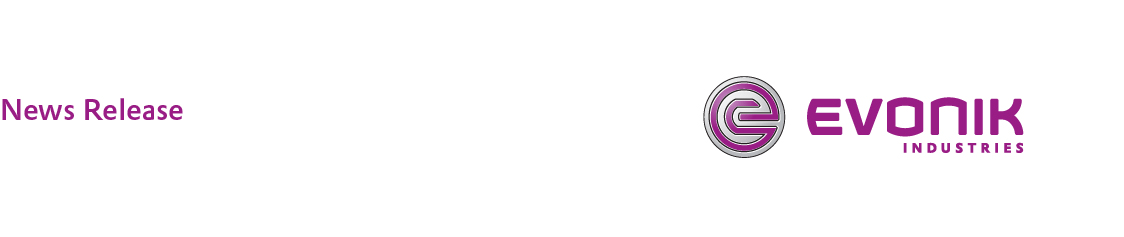 Evonik Corporation To Increase Hydrogen Peroxide Prices In North AmericaPARSIPPANY, N. J., August 10, 2015 -  Evonik Corporation said today it will raise prices for hydrogen peroxide (100% basis) by $0.05/lb or CAD$140/metric ton in North America as contracts allow.Energy and fuel surcharges will remain in effect until further notice.Evonik's Resource Efficiency segment is North America’s largest producer of the eco-friendly bleaching and oxidizing agent hydrogen peroxide, which is used primarily in paper and pulp bleaching. Evonik produces hydrogen peroxide in the United States, Canada, Brazil, Germany, Belgium, Austria, Korea, Indonesia, New Zealand, China and South Africa. Evonik participates in the American Chemistry Council‘s Responsible Care program and is certified to the RC 14001 standards and practices in environmental, health, safety, security, product safety and process safety management.For additional information about Evonik in North America, please visit our website: www.evonik.com/north-americaCompany information Evonik, the creative industrial group from Germany, is one of the world leaders in specialty chemicals. Profitable growth and a sustained increase in the value of the company form the heart of Evonik’s corporate strategy. Its activities focus on the key megatrends health, nutrition, resource efficiency and globalization. Evonik benefits specifically from its innovative prowess and integrated technology platforms.Evonik is active in over 100 countries around the world. In fiscal 2014 more than 33,000 employees generated sales of around €12.9 billion and an operating profit (adjusted EBITDA) of about €1.9 billion.DisclaimerIn so far as forecasts or expectations are expressed in this press release or where our statements concern the future, these forecasts, expectations or statements may involve known or unknown risks and uncertainties. Actual results or developments may vary, depending on changes in the operating environment. Neither Evonik Industries AG nor its group companies assume an obligation to update the forecasts, expectations or statements contained in this release.For more information, contact:Mike Sheridan
Evonik CorporationTel: +1 973 929-8812Cell: +1 973 349-2000
E-mail: mike.sheridan@evonik.com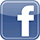 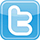 